A LAS 20:00 horas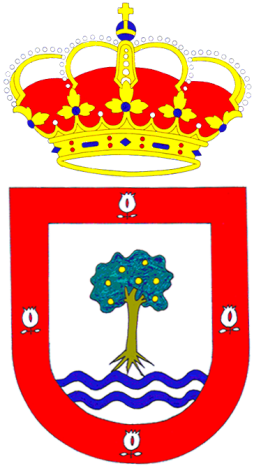 TODOS A LAS VENTANAS,TERRAZAS Y BALCONESHOY APLAUDIREMOS POR LOS QUE NOS QUEDAMOS EN CASA#AlagónDelRíoSeQuedaEnCasa